台南市立新市國民中學二年級班際球賽競賽規程107.03.05導師會報通過宗旨:加強學生之身體活動，營造優質之班級氣氛，促進青少年身心健康。主辦單位:學務處體育組協辦單位:新市國中家長會日期及地點:中華民國107年4月16日(一)自習課，107年4月24日(二)至27日(五)早自修07點20分開始。參賽對象:本校二年級報名方法:於比賽當天檢錄時，確認身分、性別與序號。抽籤日期：107年3月13日(二)中午1230分，若該班級代表未出席者由體育組代抽並不得有異議；該天下午放學前公告抽籤結果。競賽規則:比賽為一局制，一班可報名至多20人，打擊至多14棒，防守至多20人，體育班因人數較少，派班上所有人數上場打擊以及守備。除體育班外，上場打擊與守備男女生至少各7人，打擊棒序與防守的位置由各班自行安排。參賽同學須穿號碼衣，並依照順序打擊並跑壘。打擊與守備共14位(守備選手可與打擊選手重複)，預備選手不須每位選手皆上場比賽。選手的替換，須由導師或隊長向主審提出以後才可成立。比賽採單淘汰制，若比賽結束後雙方得分相同時，採突破僵局賽。突破僵局賽的進行方法為滿壘，一開始登陸之第一、二、三棒次分站三、二、一壘，一開始登陸之第四、五、六棒打擊，得分多之隊伍獲勝，若再次分數相同，勝負依照突破僵局之殘壘數作判定，殘壘數高者勝，若再次分數相同，勝負依照突破僵局加上第一局的殘壘數作判定，殘壘數高者勝。以下的場合，裁判員可以宣布”沒收比賽”，判沒有犯規的一隊取勝。在其中一隊到比賽時間開始尚未到達比賽場地時。在未經登錄的選手擅自出場參加比賽時。跑壘員在一局比賽結束之前，正確按照一壘、二壘、三壘、本壘順序觸壘，這樣就判得一分，並允許場內全壘打。本壘手在打擊者擊球完畢之前為止，必須在場外等候。打擊者必須在主審發出<開始>的口令(哨聲)後10秒內擊球，若犯規時則被判決為<好球>。以下情況時，主審將宣判為<好球>打擊者揮棒落空。打擊者擊中球座又界外球時。打擊者擊球時，擊成界外球時。打擊後球落在5公尺線內。打擊者擊球時，主軸腳移動2步以上時。未吹哨打擊為1好球。打擊者使用假動作欺騙守備隊員的動作之後才擊球，此行為判出局。在以下場合，打擊者被判出局第2個好球之後，擊空球時。第2個好球之後，擊中球座時。(界外球)第2個好球之後，擊成界外球時。第2個好球之後，被主審判決有觸擊球的意圖時。第2個好球之後，擊球時主軸腳移動2步以上時。高飛球被野手補接住時。打擊者被主審判為擊球犯規時。打擊者揮棒後甩棒。*甩棒的定義為揮棒的連續動作後將棒子丟出即判定甩棒*擊球跑壘員進行上壘時，在通過2、3壘的壘包時，不得離壘，若離壘可觸殺或踩壘出局。打擊者在擊完球之後，跑壘員才可以跑壘。若有違反時判跑壘員出局。以下情況，跑壘員可以上壘打擊者擊出的球在界內區時。高飛球或平飛球被野手補接住時，在第一個野手補接住球的瞬間之後，才可以跑壘和上壘。壘包佔有權跑壘員的壘包佔有權，因後面的跑壘員上壘，不得不放棄壘權。兩名以上的跑壘員不得同時佔有同一壘，這種場合，先上壘的跑壘員擁有壘權。以下情況跑壘員被判出局跑壘員離開壘被防守隊員觸殺時。當跑壘員因為封殺而不得不往前進入下一壘的時候，在尚未進入壘包之前，防守隊員已經持球觸壘時。跑壘員超越了尚未出局的前一個跑壘員時。跑壘員判斷錯誤誤入己方球員席時。跑壘員為了逃避防守隊員觸殺，跑離了距離壘間線兩側1M以上的範圍時。跑壘員進行滑壘時。在通過二壘、三壘的壘包時，不得離壘，若離壘可以觸殺出局。打擊者將球打出並打到跑壘者，或跑壘者於跑壘過程中不慎碰到球。注意事項：班際球賽是為了讓學生學會勝不驕敗不餒的運動家精神，並讓學生學習遵守規則與尊重裁判之判決，競賽規程若有未提到的部分請依照主副審裁判之判決為決議。獎勵：第一名：運動飲料三箱，獎狀乙紙。參賽選手嘉獎3支。第二名：運動飲料二箱，獎狀乙紙。參賽選手嘉獎2支。第三名：運動飲料一箱，獎狀乙紙。參賽選手嘉獎1支。申訴：合法之申訴，應由各單位領隊或代表用書面向裁判長提出，如經認為申訴失敗時，得沒收其保證金當獎品費。關於競賽所發生之問題，除當時得用口頭申訴外，仍須依照前項規定，於競賽成績宣布後 30 分鐘內，補具正式手續提出，否則概不受理。本規程如有未盡事宜或改變賽制，得由承辦單位另行修正公布之。賽程表暨出賽單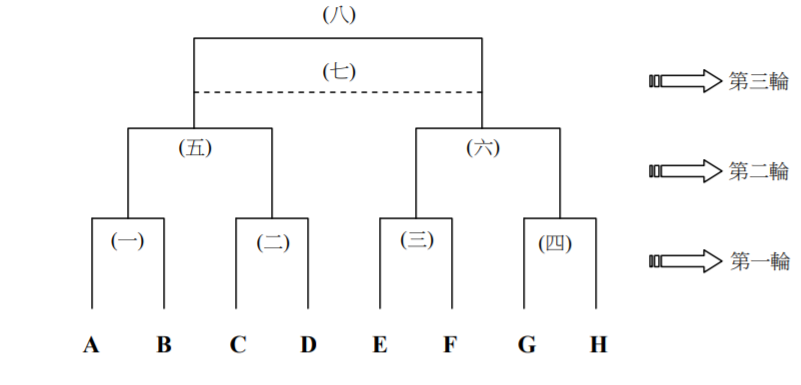 106-2台南市立新市國民中學二年級班際球賽競賽出賽單  《班級自行留存》              《班級自行留存》              日期場次時間班級VS班級4/16(一)自習課113:00-13:30VS4/16(一)自習課213:40-14:10VS4/24(二)早自修307:20-07:50VS4/24(二)早自修407:50-08:20VS4/25(三)早自修507:20-07:50VS4/25(三)早自修607:50-08:20VS4/26(四)早自修707:30-08:20(季軍賽)VS4/27(五)早自修807:30-08:20(冠軍賽)VS棒次打擊守備棒次打擊守備第一棒第一棒第二棒第二棒第三棒第三棒第四棒第四棒第五棒第五棒第六棒第六棒第七棒第七棒第八棒第八棒第九棒第九棒第十棒第十棒第十一棒第十一棒第十二棒第十二棒第十三棒第十三棒第十四棒第十四棒第十五棒(候補)第十五棒(候補)第十六棒(候補)第十六棒(候補)第十七棒(候補)第十七棒(候補)第十八棒(候補)第十八棒(候補)第十九棒(候補)第十九棒(候補)第二十棒(候補)第二十棒(候補)